HONORABLE CONCEJO DELIBERANTEORDENANZA Nº 7650EL HONORABLE CONCEJO DELIBERANTE DE LA CIUDAD DE SAN FRANCISCO, SANCIONA CON FUERZA DE:ORDENANZAArt. 1º).- DISPÓNESE sentido único de circulación en sentido ESTE / OESTE en calle Juan Díaz de Solís en el tramo comprendido entre Brigadier López y 1º de Mayo conforme dictamen técnico obrante a fs. 06 del expediente N°145.718, el que se adjunta y es parte integrante de la presente. Art. 2º).- 	DISPÓNESE la instalación de la señalización pertinente, a través de la Secretaría de Infraestructura.Art. 3º).- 	DIFÚNDASE a través de la Secretaría de Gobierno lo reglamentado en la presente Ordenanza en los medios de comunicación locales y de la página web www.sanfrancisco.gov.ar.- Art. 4º).- 	DISPÓNESE que la erogación que demande el cumplimiento de lo establecido precedentemente, será imputado a la partida correspondiente del Presupuesto vigente.Art. 5º).- REGÍSTRESE, comuníquese al Departamento Ejecutivo, publíquese y archívese.-Dada en la Sala de Sesiones del Honorable Concejo Deliberante de la ciudad de San Francisco, a los diecinueve días del mes de octubre del año 2023.-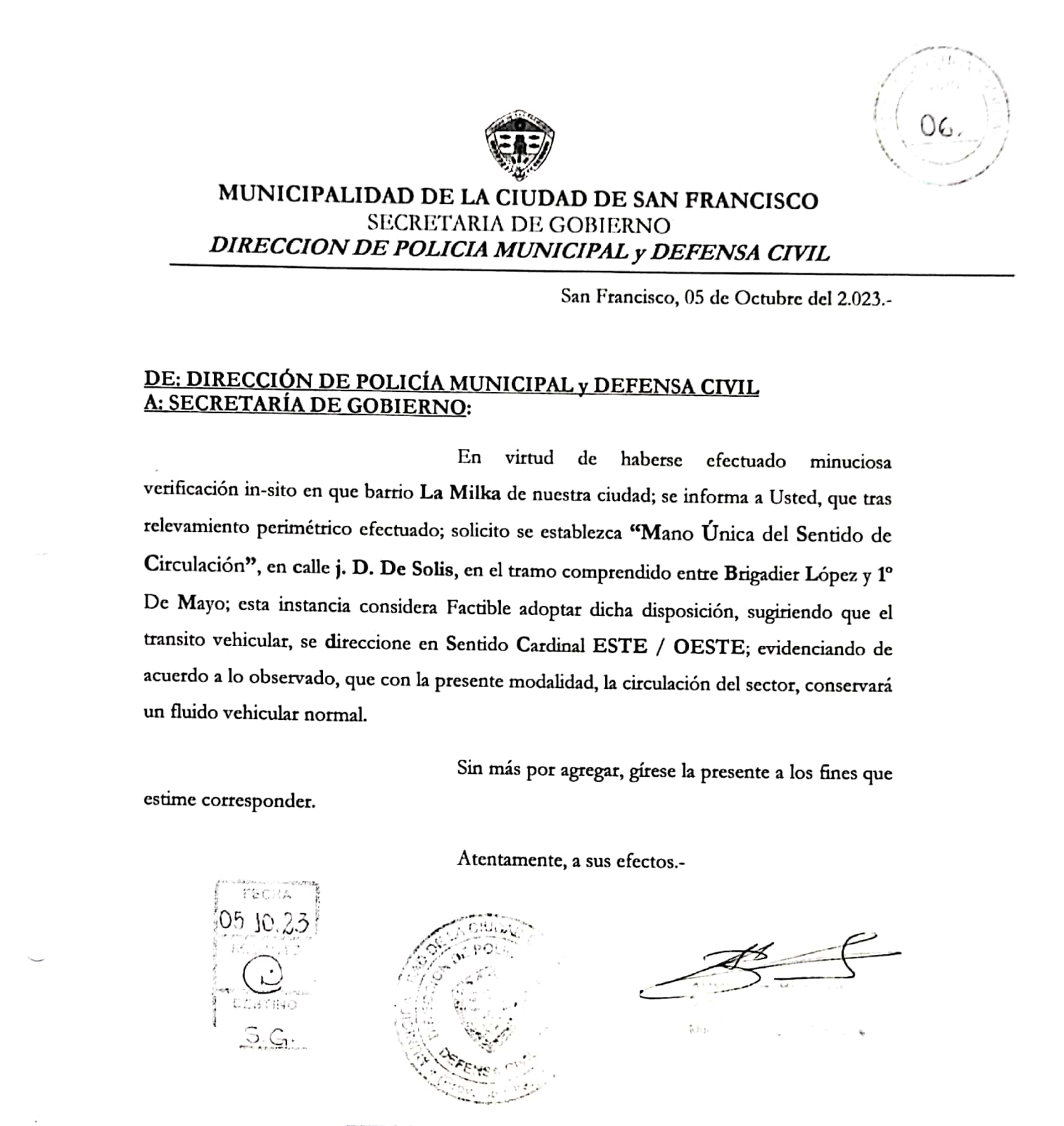 Dr. Juan Martín LosanoSecretario H.C.D.Dr. Gustavo J. KleinPresidente H.C.D.